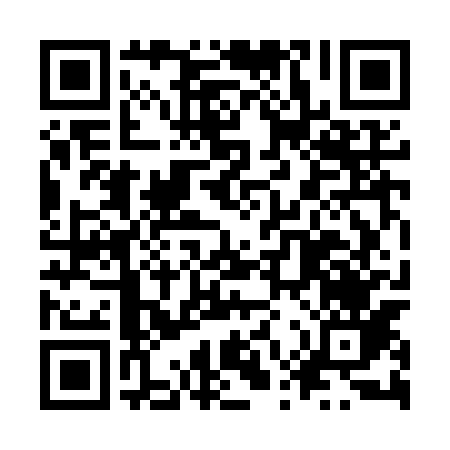 Ramadan times for Kornie, PolandMon 11 Mar 2024 - Wed 10 Apr 2024High Latitude Method: Angle Based RulePrayer Calculation Method: Muslim World LeagueAsar Calculation Method: HanafiPrayer times provided by https://www.salahtimes.comDateDayFajrSuhurSunriseDhuhrAsrIftarMaghribIsha11Mon3:593:595:4711:353:305:255:257:0712Tue3:563:565:4511:353:325:265:267:0913Wed3:543:545:4311:353:335:285:287:1014Thu3:523:525:4111:353:345:295:297:1215Fri3:493:495:3911:343:365:315:317:1416Sat3:473:475:3611:343:375:335:337:1617Sun3:453:455:3411:343:385:345:347:1818Mon3:423:425:3211:343:405:365:367:1919Tue3:403:405:3011:333:415:385:387:2120Wed3:373:375:2811:333:425:395:397:2321Thu3:353:355:2511:333:445:415:417:2522Fri3:323:325:2311:323:455:425:427:2723Sat3:303:305:2111:323:465:445:447:2924Sun3:273:275:1911:323:475:465:467:3125Mon3:253:255:1711:313:495:475:477:3226Tue3:223:225:1411:313:505:495:497:3427Wed3:193:195:1211:313:515:505:507:3628Thu3:173:175:1011:313:525:525:527:3829Fri3:143:145:0811:303:535:545:547:4030Sat3:123:125:0611:303:555:555:557:4231Sun4:094:096:0312:304:566:576:578:441Mon4:064:066:0112:294:576:586:588:462Tue4:044:045:5912:294:587:007:008:483Wed4:014:015:5712:294:597:017:018:504Thu3:583:585:5512:285:007:037:038:535Fri3:553:555:5312:285:017:057:058:556Sat3:533:535:5012:285:037:067:068:577Sun3:503:505:4812:285:047:087:088:598Mon3:473:475:4612:275:057:097:099:019Tue3:443:445:4412:275:067:117:119:0310Wed3:423:425:4212:275:077:137:139:05